Poznámky technika 5.CPestovanie rastlín v nádobáchRastliny ako brusnice alebo čučoriedky môžeme pestovať aj v nádobách na balkóne. Platí pravidlo - čím väčší črepník použijeme, tým lepší je rast a úroda. Potrebujeme:-rastliny . napríklad čučoriedky alebo brusnice- substrát- kvetináč, črepník (Dno črepníka musí mať otvory, aby mohla odtekať prebytočná voda)- hnojivo- lopatku- krhluPostup:Dno črepníka musí mať otvory, aby mohla odtekať prebytočná voda. Na spodok črepníka dáme 5 cm vrstvu štrku pre lepšiu drenáž. Vrstvu zakryjeme rúnom, aby sa pôda nepremiešala so štrkom. Použijeme zmes dobrej záhradnej zeme a rašeliny (pomer 1:3) Dávame pozor na okraj črepníka, aby zem nebola až po úplný okraj, kvôli lepšiemu zalievaniu. Nakonieč raělinu utlačíme a v rovnomerných odstupoch vyhĺbime výsadbové jamky, do ktorých zasadíme sadenice. Vysadené rastliny polejeme odstátou dažďovou vodou. Pravidelné zalievanie pôsobí priaznivo na úrodu. Balkónové čučoriedky treba zalievať každodenne. 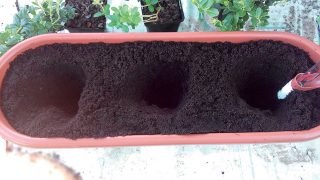 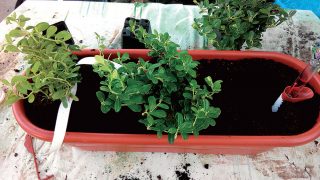 Po naučení sa učiva, odpovedajte písomne do zošita na otázky:Čo všetko potrebujeme na pestovanie rastlín v nádobách?Už si niekedy niečo pestoval v nádobe? Ak áno, pamätáš si, čo to bolo?